  Конспект урока обучения грамоте (письмо) в 1 классе.Тема: «Согласные звуки [м],[м’], буквы М, м. Тип урока: Изучение нового материала.Цель: Познакомить с согласными звуками [м] – [м’]Задачи:-образовательные:Познакомить учащихся с буквами М; м.Обогащать словарный запас учащихся отрабатывать навыки чистописания.-развивающие:Способствовать развитию речи мыслительных процессов внимания памяти творческих способностей.-воспитательные:оспитывать культуру учебного труда прививать интерес к урокам русского языкаСоздание благоприятной психологической обстановки для возможности раскрытия потонциала каждого ученикаУУД:Личностные:1. воспитывать бережное отношение к природе, предупреждение потребительского отношения к ней;2. сохранять мотивацию к учебе;3. проявлять интерес к новому учебному материалу, развивать способность к самооценке;4. осознание связей между согласными звуками и буквами.Регулятивные:1. адекватно воспринимать оценку учителя;2. освоение способов определения гласного и согласного звука;3. закрепление способов деления на слоги и постановку ударения.Познавательные:1. осуществлять поиск нужной информации, использовать знаки, символы, модели, схемы, высказываться в устной и письменной форме;2. ориентироваться на разные способы решения задач, владеть основами правописания;3. установление связей между звуком и буквой, обозначающей его.Коммуникативные:1. допускать существование различных точек зрения;2. учитывать разные мнения;3. формулировать собственное мнение и позицию в высказываниях;формирование умений слышать и слушать звукиХод урока.- С добрым утром начат день.
Первым делом гоним лень.
На уроке не зевать,
А работать и писать
 - Проверьте все ли у вас готово к уроку, приведите в порядок свое рабочее место, ведь аккуратность и чистота залог успеха. - С какими звуками познакомились на уроке литературного чтения?- Дайте характеристику звуков-Эти два звука, какой буквой обозначаются?Поиграем в игру "Какая буква лишняя?"А О И У ы М э (карточка у каждого ученика)Ребята, какая буква лишняя? Какие все буквы? А буква М?- Сформулируйте тему урокаМарк за Мишин малахитПодарил ему магнит.Все, что было из металла,Прилипать к магниту стало:Винтик, ножницы, значок,Гайка, вилка и крючок.А вот мяч не лип совсем,И магнит стал буквой…Красный нос в землю врос, 
А зелёный хвост снаружи.
Нам зелёный хвост не нужен,
Нужен только красный нос. (Морковь)Грызунишка и добряк, 
Прячет в щёки всё подряд. (Хомяк)Белый столб стоит на крыше
и растёт всё выше, выше,
Вот дорос до небес – и исчез. (Дым)Белый камешек растаял,
На доске следы оставил. (Мел)– В какой части встречается звук [м’]?На доске записана скороговорка.Мила мыло не любила,Миле в глаз попало мыло.Скороговорку читает учитель. Дети хором и по отдельности стараются быстро повторить ее.- Найдите в скороговорке слова, где есть буква М. (Мила, мыло)Мила-Разделим это слово на слоги. (Стихотворение. Сколько в слове гласных, столько и слогов.)- Поставим ударение. (Взяли мячик в руку и ударили по сильному слогу.)- Какой первый звук? Произнесите первый звук, обратите внимание на расположение губ, зубов, языка.-Какой звук слышите? (Мягкий[м’]) Как еще можно узнать что он мягкий? (После буквы М идет гласная И)Аналогично проводится работа со словом мыло ([м])Вывод. Как охарактеризуем звук М. (Буква М состоит из трёх элементов.   . Ведем черту вниз, пересекаем верхнюю линию рабочей строки, чуть не дойдя до нижней линии, закругляем вправо и доводим до нижней линии рабочей строки; поднимаемся вверх до середины широкой вспомогательной строки. Пишем третий элемент – длинную палочку
с закруглением вправо.) 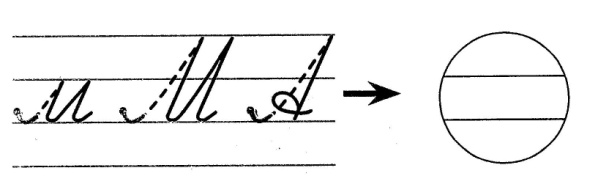  Работа по развитию речи на основе картинки и модели предложения.- Рассмотрите иллюстрацию в тетради. Кто здесь нарисован?- Что делает девочка?- Придумайте имя девочки, чтобы оно начиналось со звука  м   или  м,  (Маша, Марина, Мила).- С какой буквы надо писать имена людей?- Придумайте кличку собаки, чтобы она начиналась со звука  м   или  м,  (Муму, Мухтар).- С какой буквы надо писать клички животных?- Проанализируйте данную схему предложения в тетради. Сколько в нём слов?  - Используя данную схему, составьте предложение по иллюстрации в тетради.(Девочка Маша гуляет с собакой. Марина держит собаку за поводок. Собака хочет убежать от мила).Физминутка «Цветик-семицветик»Откройте прописи. Положите их правильно, проверьте посадку, верно возьмите ручку.- Посмотрите на страницу 6. Кто нас встречает? Правильно, моряк. Мы сейчас вместе с ним отправимся в путешествие по волнам. Обведите элементы буквы, букву м на одежде моряка и узор в широкой строке по точкам, а затем продолжите строчку до конца. Молодцы. Теперь посмотрите на свой узор. Если он вам нравится, он красивый, ровный  поставьте рядом карандашом плюс. Если вы считаете, что узор не совсем получился, поставьте маленький минус. Но он обязательно превратится в плюс. Вы же старались! - Найдите 2-ю рабочую строку. Сколько букв нужно написать по точкам? Напишите, сравните с образцом. - Посмотрите на экран. Здесь написаны буквы, которые я увидела в ваших тетрадях. Все ли они правильно написаны?- Какие недостатки вы видите в первой букве?- О чём нужно помнить, чтобы не нарушался наклон?- Во второй? Учитель исправляет ошибку другим цветом.- В третьей?- В четвертой?Стираю неверно написанные буквы. Напишите ещё 3 буквы “эм”. Соблюдайте наклон и расстояние между буквами. Посмотрите на буквы. Если они все ровные, красивые, поставьте снова плюсик, если считаете, что нужно ещё поработать – поставьте минус, но он недолго будет минусом. Потому что вы работали!Итог урока.- Какие цели ставили в начале урока?- Каких целей достигли?- Что было самым сложным?- Какое задание вызвало особый интерес?- Покажите, с каким настроением вы покидаете урок.